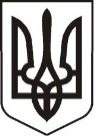 У К Р А Ї Н АЛ У Г А Н С Ь К А    О Б Л А С Т ЬП О П А С Н Я Н С Ь К А    М І С Ь К А    Р А Д А Ш О С Т О Г О   С К Л И К А Н Н ЯРОЗПОРЯДЖЕННЯміського  голови     «12» листопада 2019 р.	                    м. Попасна                                   №  02-02/260              Про придбання подарунків з нагоди Відкриття КУ «Інклюзивно-ресурсний центр»          У зв’язку з відкриттям КУ «Інклюзивно-ресурсний центр», згідно з Міською цільовою Програмою відзначення державних, міських, професійних свят, ювілейних дат, заохочення за заслуги перед територіальною громадою м. Попасна на 2019 рік та рішенням сесії Попаснянської міської ради  від 21.12.2018  № 101/3  «Про місцевий бюджет міста на 2019 рік», керуючись п.20 ч.4 ст.42 Закону України «Про місцеве самоврядування в Україні»:1.  Придбати батут для вручення під час урочистого відкриття КУ «Інклюзивно-ресурсний центр».2.   Витрати  на оплату товару здійснити за рахунок коштів виконкому міської ради на Міську цільову Програму відзначення державних, міських, професійних свят, ювілейних дат, заохочення за заслуги перед територіальною громадою м. Попасна на 2019 рік. Кошторис витрат  затвердити (додається). 3. Контроль за виконанням даного розпорядження покласти на  заступника міського голови Гапотченко І. та начальника фінансово-господарського відділу Омельченко Я.           Міський голова                                                                         Юрій ОНИЩЕНКОВисоцька, 2 05 65Додаток  до розпорядження міського голови від 12.11.2019 № 02-02/260К О Ш ТО Р И Свитрат на  оплату товару1. Батут – 1 шт.*2000,00 грн. =2000,00 грн.        ВСЬОГО:   2000,00 грн.  (дві тисячі грн. 00 коп. )Заступник міського голови	І. ГапотченкоНачальник фінансово-господарського відділу,головний бухгалтер        	                                                                          Я. ОМЕЛЬЧЕНКО